Naam arbeidsdeskundige:		Datum:    25 mei 2019 Bezochte hotspot (kruis aan waar je geweest bent)[ ] Shell Eco-marathon Challenger Event – Oss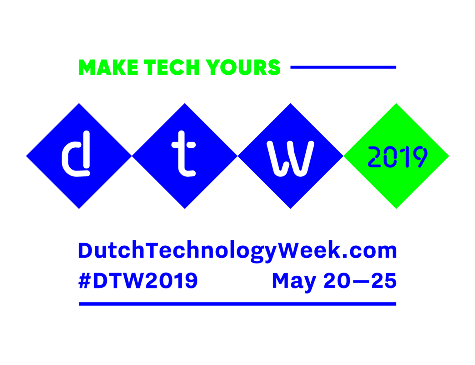 [ ] Kempen Tech Hapert[ ] Dag van de Techniek @DeLangstraat[ ] High Tech Helmond - de Peel @ Franke[ ] Brainport Industries Campus[ ] Philips[ ] Strijp-T - Eindhoven[ ] ‘Building the future’ @Tilburg[ ] ICD @Resato International - AssenDuur van het bezoek:                                             (minimaal 2 uur voor accreditatie)Korte beschrijven van zaken die je zijn opgevallenWat betekent dit voor je dagelijkse werk als arbeidsdeskundige?Wat ga je met op basis van de nieuwe informatie voortaan anders doen?